https://asb-soemmerda.de/beratung/erziehungsberatungsstelle/ - Erziehungsberatungsstelle Sömmerdahttps://www.jugendschutz-thueringen.de/kinderschutzdienste - Kinder- und Jugendschutzdienst Thüringen e.V.https://www.nummergegenkummer.de/ - Nummer gegen Kummerhttps://rfid-sicherheit.com/lernen-und-lernmotivation-so-gelingt-beides#!kontakt/con8 - LVB Lernen e.V.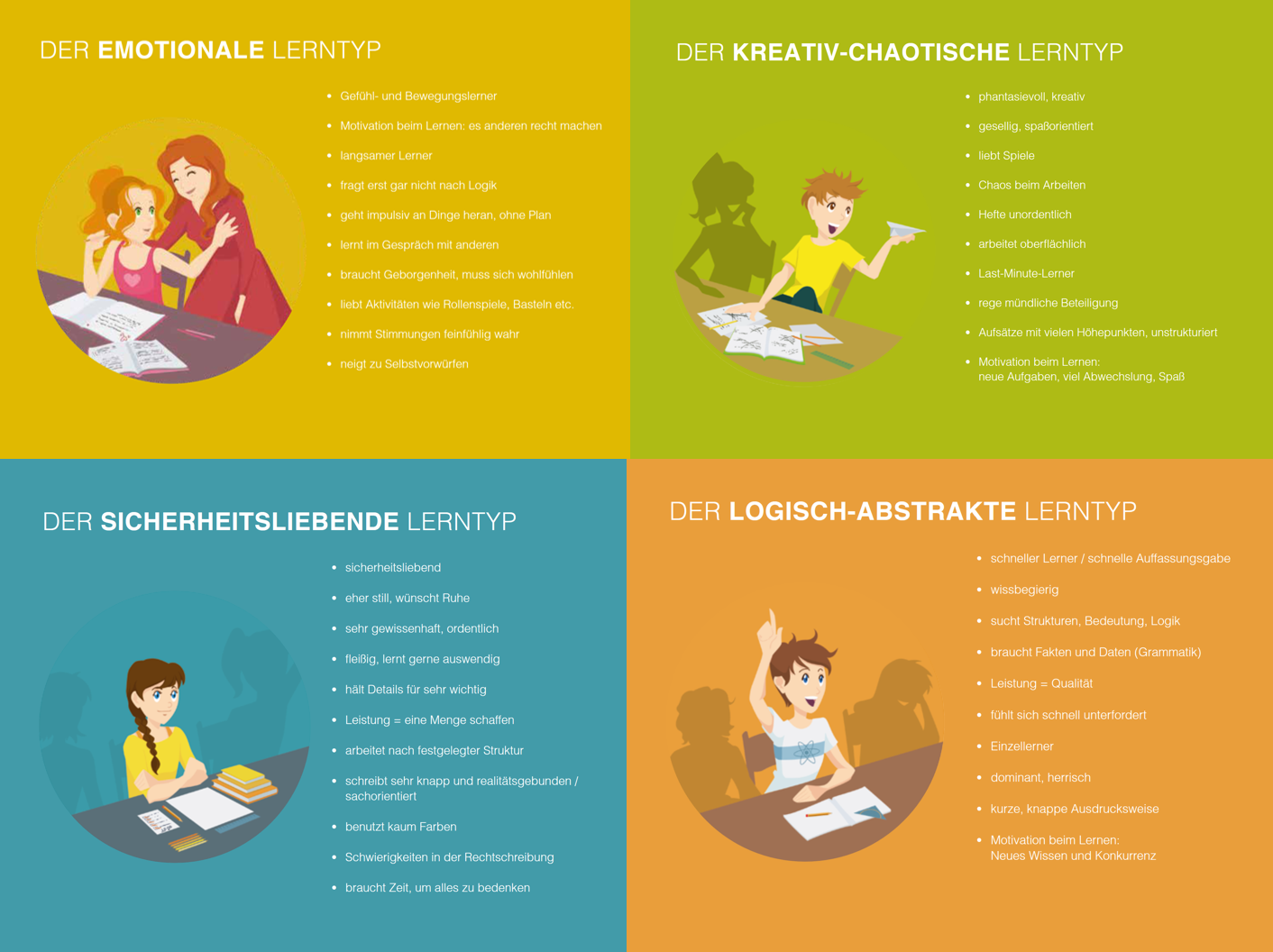 https://www.derklassenrat.de/ - Klassenrat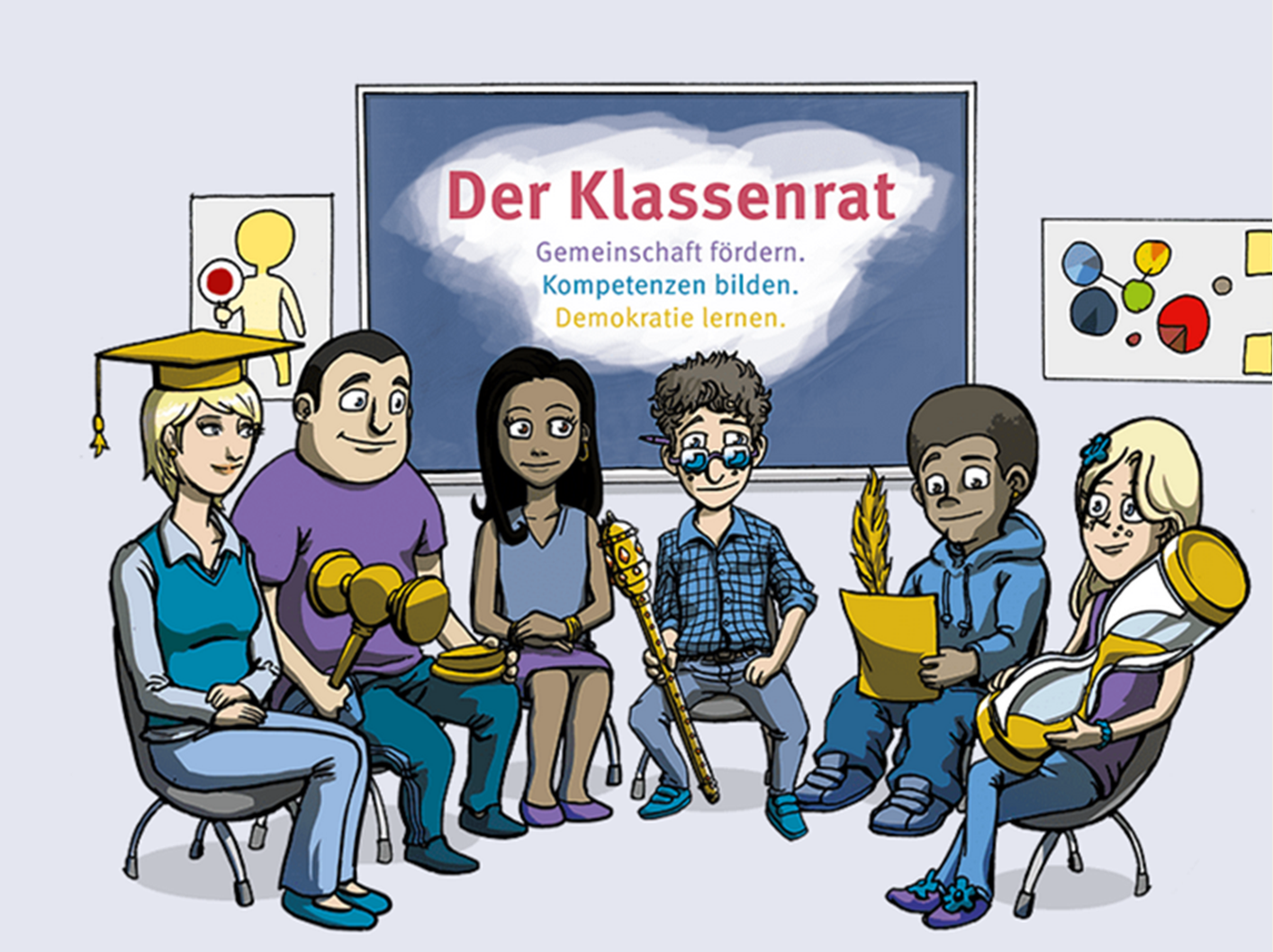 https://www.besmart.info/ - be smart don’t starthttps://www.revolutiontrain.cz/de/ - revolution train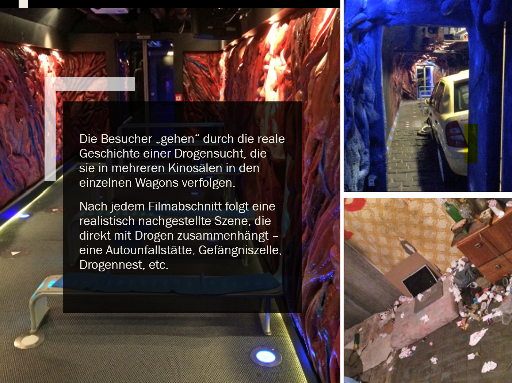 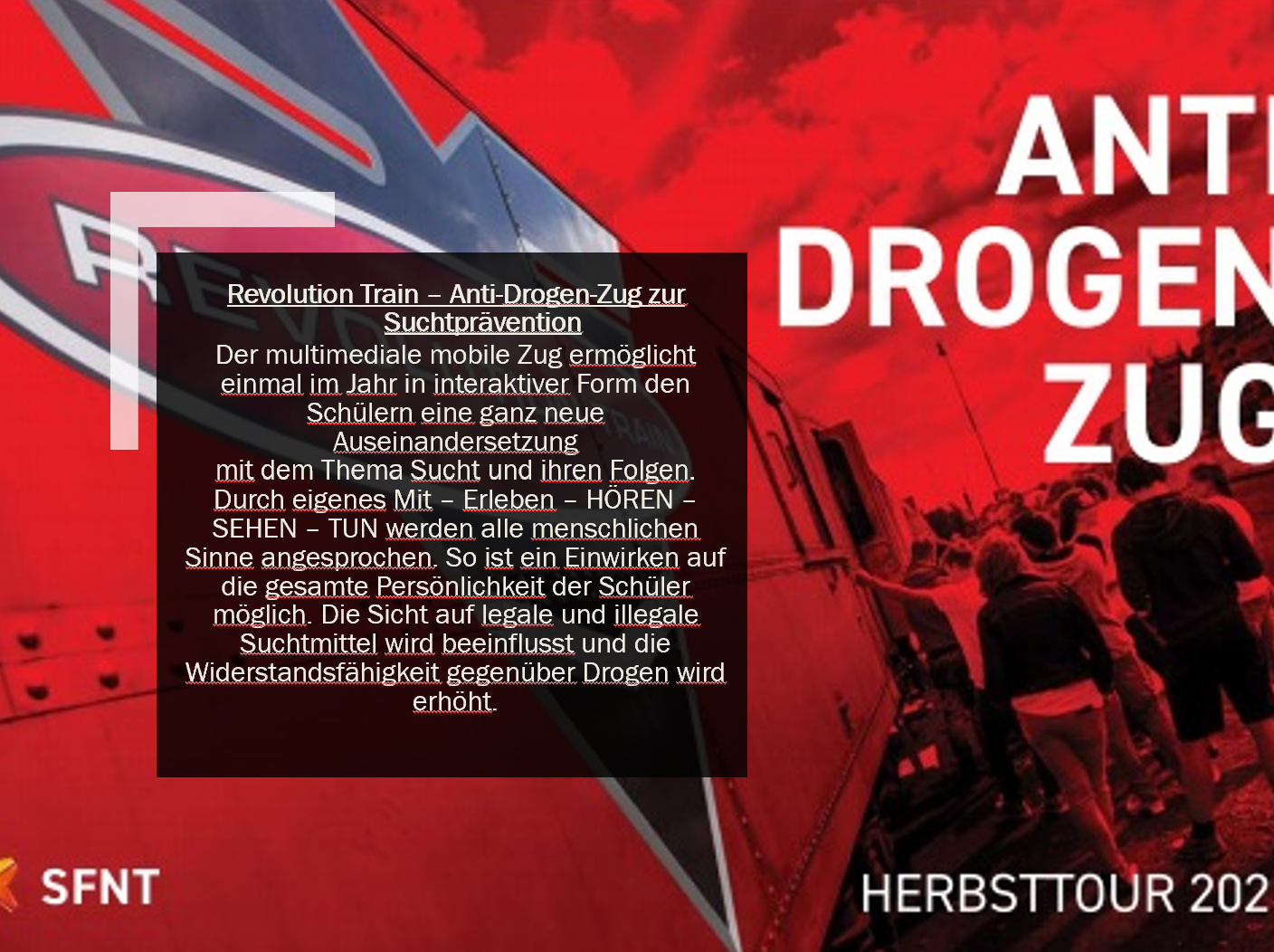 https://www.sucht-und-drogen-hotline.de/ - Sucht & Drogen HotlineLiteraturempfehlung „Social Media“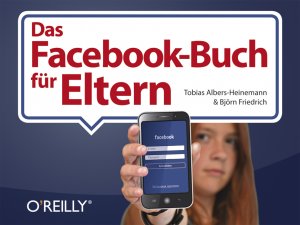 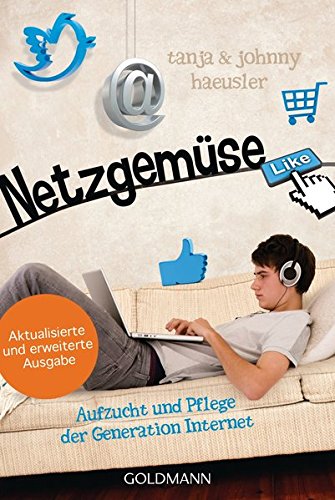 